Unit 5 Lesson 4: Solve Multiplicative Comparison Problems with Large NumbersWU Notice and Wonder: Too Many Times More? (Warm up)Student Task StatementWhat do you notice? What do you wonder?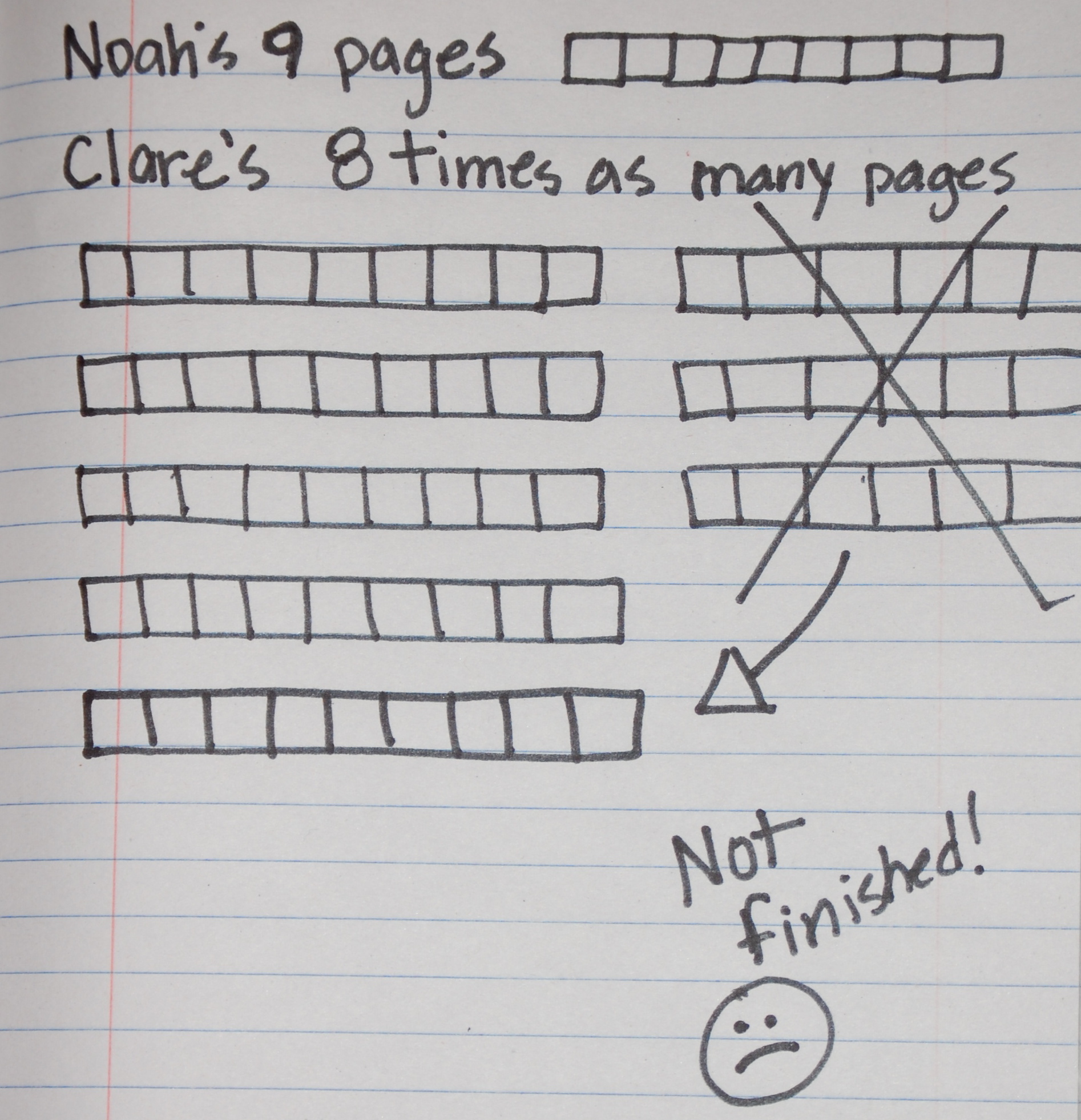 1 A New Kind of DiagramStudent Task StatementMai and Andre compare the number of pages they read on the first day of the reading competition.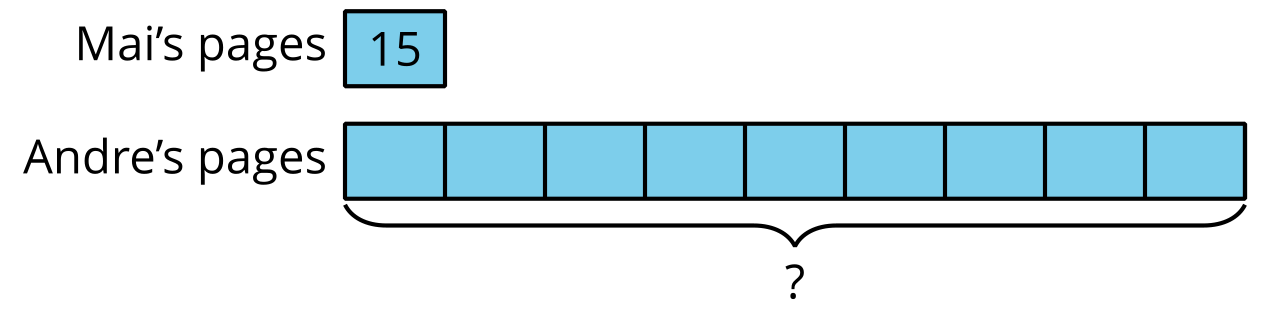 What would be a good estimate for the number of pages Andre read?The diagram shows the pages Lin and Kiran read on one day of the reading competition.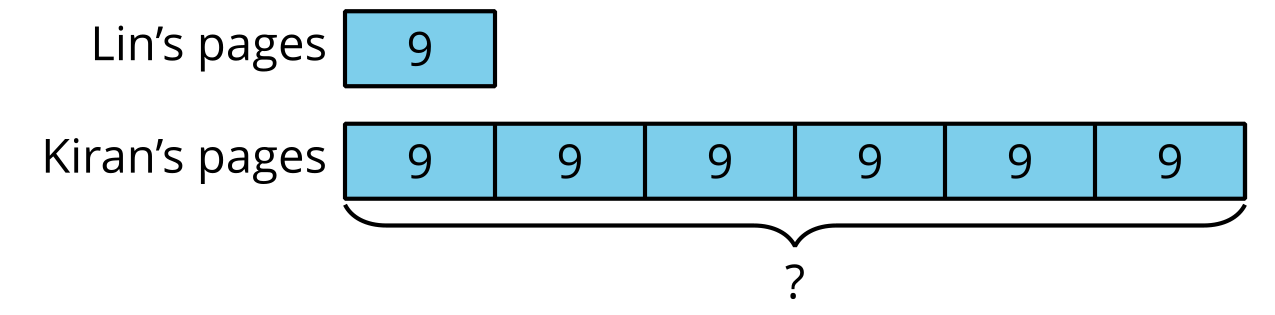 Complete the statement and explain how you know.Kiran read _____ times as many pages as Lin.Write a multiplication equation that compares the pages read by Lin and Kiran.How many total pages did Kiran read?Jada read some pages. Han read 60 pages altogether.​​​​​​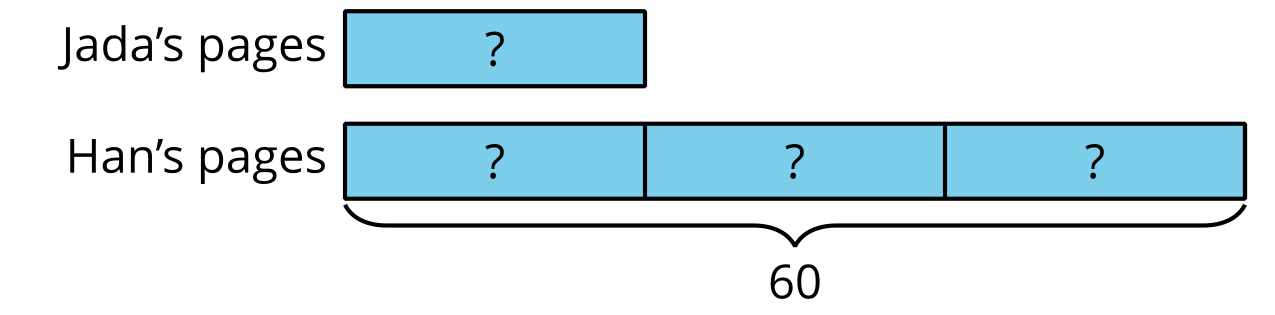 How many times as many pages did Han read? Explain how you know.Write a multiplication equation to compare the pages read by Han and Jada. Use a symbol to represent the unknown.How many pages did Jada read? Explain how you know.Elena read 72 pages. Clare read 9 pages.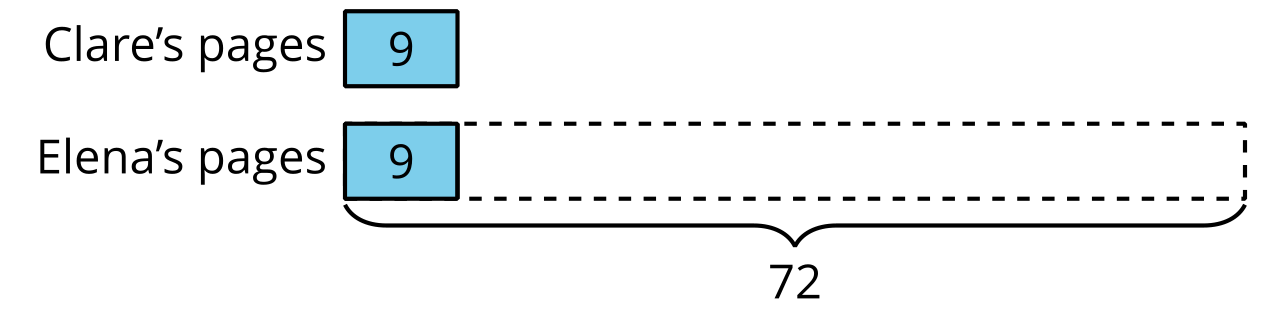 How is this diagram different from the earlier diagrams?Write a multiplication equation to compare the pages read by Elena and Clare. Use a symbol to represent the unknown.How many times as many pages does Elena read as Clare?2 Who Read More?Student Task StatementFor each situation:Write an equation to represent the situation. Use a symbol to represent the unknown. Draw a diagram to show the comparison.Answer the question about the situation.Diego read 8 times as many books as Lin read. Lin read 7 books.Equation:Diagram:How many books did Diego read?Tyler has some books. Clare has 72 books, which is 12 times as many books as Tyler has. Equation:Diagram:How many books does Tyler have?Noah read 13 books. Elena read 130 books.Equation:Diagram:Complete the statement:_______________ read _____ times as many books as _______________ read.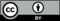 © CC BY 2021 Illustrative Mathematics®